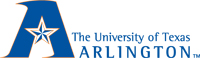 Submit by 2359 (CT) Saturday at the end of Module 2.NOTE: You will create a new Word document for this Assignment instead of typing directly into this document.Overview: “Personal Philosophy of Nursing”In this module’s Assignment, you will draft a formal paper expressing your personal philosophy of nursing paper. In this paper, you will provide a framework for your personal practice of nursing and reflect on why you chose nursing as a profession. Your paper will define how you interact with patients, family members, other nurses, and other health care professionals.Since this is your first formal paper for the program, be sure to use the resources listed below to ensure you are using the proper APA formatting, title page, and scholarly language. Be sure you develop a method of naming your assignment documents as you save them on your computer so you can easily retrieve them when you submit them into the appropriate assignment/document area in Blackboard.Resources  ANA Code of EthicsAPA Module* http://gseacademic.harvard.edu/~instruct/articulate/APA/player.html  (This is also printable. Follow instructions in the tutorial.)Scholarly Writing Tips*(*Available in the Resource section of this module)MS Word Help and How-ToWord 2007 - http://office.microsoft.com/en-us/word/FX100649251033.aspx?CTT=96&Origin=CL100636481033 Word 2003 - http://office.microsoft.com/en-us/word/FX100649261033.aspx?CTT=96&Origin=CL100636481033 Review your course readings, lecture, and your Module 2 Resources before completing this module’s Assignment. Performance ObjectivesCompose a personal philosophy of nursing.Correlate historical, ethical, and/or political factors influencing professional nursing 
practice with what you believe the core of nursing is and should be. Apply professional practice standards.Use correct grammar, punctuation, and American Psychological Association (APA) 
format in writing professional papers.Rubric Use this rubric and APA: The Easy Way to guide your work on the Module 2 Assignment, “Personal Philosophy of Nursing.”  Contact your Coach if you have questions.Personal Philosophy of Nursing PaperUse the following outline to guide composition of your personal philosophy of nursing.Follow both the content and format criteria in completing your composition. Open a new Word document, and save it to your Desktop with the filename, “your name_Personal_Philosophy,” inserting your name in place of “your name.”Begin your paper by setting the margins, font, and Header. (See MS Word Help)Depending on your version of MS Word, there is assistance for APA Format under the Reference header as you are creating your paper. Choose APA Sixth Edition. (See MS Word Help)Click “Save” often to keep from accidentally losing your work.Use APA: The Easy Way, Second Edition (one of the texts for this course) for all APA formatting in all assignments and discussion boards. Contact your Coach if you have additional questions.Submitting Your AssignmentClick Open at the bottom of the Assignment screen, then click Browse and navigate to the Desktop where your paper is located. Select the final version of your paper to upload. (Look for the file “your name_Personal_Philosophy”.)When you’ve selected your paper, click Open in the “Choose document to submit” dialogue box to attach the file. The path and filename should then show up in the “Attachment “ title (blue typing that will open when you click it). Upload and Attach your completed assignment document.Click Submit at the bottom of the Assignment screen.Tasks
AccomplishedProficientNeeds
ImprovementPersonal Philosophy of Nursing PaperFormat (Total 40 points)
Title Page (Use College of Nursing Title Page)  
No mistakes in APA format
(5 points) Headings and References
Uses APA format for headings and cite 2 references.
(25 points) Writing Conventions
Professional grammar, spelling, and punctuation; paragraphs of at least 3, well-written sentences
(10 points)
Title Page (Use College of Nursing Title Page)  
Errors in APA format
(4 points) Headings and References
Cites 1 reference and includes headings in APA format.
(20 points) Writing Conventions
No more than 3 grammar, spelling, and punctuation errors in the entire paper.
(8 points) 
No Title Page
(0 points)Headings and References
Does not cite references and/or include headings.
(0 points) 
Writing Conventions
More than 3 grammar, spelling, and punctuation errors in the entire paper
(5 points) Tasks
AccomplishedProficientNeeds
ImprovementContent and Headings  (Total 60 points)Introduction
Writes a comprehensive overview of the paper in 1-2 paragraphs.
(5 points)Choice of Nursing
Clearly answers question in 2-3 paragraphs. 
(10 points)Essence of Nursing Clearly answers question in 2-3 paragraphs with citations for any information regarding history, ethical or political factors discussed.
(10 points)Beliefs and Values
Answers each of the 4 questions in separate paragraphs.
(15 points)Vision for the Future
Answers question for all 3 time periods listed in separate paragraphs.
(10 points)
Summary
Answers both questions in separate paragraphs.
(10 points)Introduction
Writes an overview of the paper in 1-2 paragraphs.
(4 points)Choice of Nursing
Answers question in 1 paragraph.
(8 points)
Essence of Nursing
Adequately answers question in 2-3 paragraphs with citations for any information regarding history, ethical or political factors discussed.
(8 points)
Beliefs and Values
Answers 3 of the 4 questions in separate paragraphs.
(12 points) Vision for the Future
Answers question for 2 of the 3 time periods listed in separate paragraphs
(8 points)Summary
Answers 1 question in a separate paragraph.
(8 points) No Introduction
(0 points) 


Choice of Nursing
Does not answer question.
(0 points)
Essence of Nursing
Does not clearly answer question.
(5 points) 



Beliefs and Values
Answers 1 or 2 of the 4 questions in separate paragraphs.
(5 points) Vision for the Future
Answers question for 1 of the 3 time periods listed in separate paragraphs.
(3 points) Summary
Does not directly address either question. 
(4 points) Content CriteriaContent CriteriaContent CriteriaSection or Section TitleDescriptionHow-To and TipsUse APA: The Easy Way, Second Edition.  Entire paper1” margins all aroundFont – Times New Roman, 12 ptDouble-spaced Consult you APA: The Easy Way for proper formatting of paper.Professional grammar, spelling, and punctuation, and paragraphs composed of at least 3 well-written sentences each.Select File – Page Setup…Select Format – Font…Select Format – Paragraph…Select View – Header and Footer... (Refer to the MS Word “Help and How To” links if you need help with any of these tasks.)The short title should be in upper- and lower-case, or “Title Case.” See APA: The Easy Way pages 7 and 48..See “Scholarly Writing Tips”Title Page(Use 
College of Nursing Title Page)Just below Header, include a “running head” as shown below, left-justified: (Replace “CAPITALIZED ABBREVIATED TITLE” with an abbreviated version of your paper’s title.)Running head: CAPITALIZED ABBREVIATED TITLETitle in upper half of page, centered, upper- & lower-cased letters (Title Case)Title is content of unique paper, not assignment title; add your name or a unique descriptor to the title so not everyone’s is “Philosophy of Nursing.”After the Title Page, all other pages are to have a shortened Title (2-3 words in All Caps in the header of each page) plus a page number in the top right area of the header. See the Sample Paper (starts on Page 47) in APA: The Easy Way for page formatting, page titling, and page numbering at the top of all the document pages.Follow instructions and suggestions in APA: The Easy Way, Second Edition.APA: The Easy Way. Second Edition, Pages 7 & 48.The running head appears only on the title page, and includes the words “Running head: TITLE IN ALL CAPS”Use the Title Page instructions as found in APA: The Easy Way, Second Edition.Your finished Title Page should resemble the Title Page on page 48 of APA: The Easy Way.  Note: there are 2 spaces below your name and the College of Nursing Title Page as shown below does have some additional wording below you name.  Faculty credentials can be found in the course syllabus.Running head: TITLE IN ALL CAPS             1Title of PaperSubmitted byJenny Student, RNIn partial fulfillment of the requirements ofCourse name and numberFaculty name, credentialsSubmission dateIntroductionOverview of the paper (1-2 paragraphs) Put title of paper at the top of this page: centered, not bolded, and in Title Case.No section title for the introduction, just start paragraphs (Remember to indent each paragraph and double space)Choice of Nursing Why did you choose nursing? (2-3 paragraphs) Insert Section title, centered, bolded, and Title Case.Then start paragraphs.  Essence of NursingWhat do you believe the core of nursing is and should be? Correlate historical, ethical, and/or political factors influencing professional nursing practice. (2-3 paragraphs)Insert Section title, centered, bolded, and Title Case.Then start paragraphs.   (Do not start a new page; just continue in regular double-spaced body.)Beliefs and ValuesWhat do you believe about patients? ( 1 paragraph)What do you believe about the patient’s family and significant others? (1 paragraph)What do you believe about your fellow health care providers? 
(1 paragraph)What do you believe about your own health? (1 paragraph)Insert Section title, centered, bolded, and Title Case.Then start paragraphs.  (Do not start a new page; just continue in regular double-spaced body.)Vision for the FutureWhat do you want to be doing in 2 years? (1 paragraph)  5 years? (1 paragraph) 10 years? (1 paragraph) Insert Section title, centered, bolded, and Title Case.Then start paragraphs.  (Do not start a new page; just continue in regular double-spaced body.)Summary What strengths do you have that will support your achievement of your professional goals? (1 paragraph)What limitations will you need to overcome to achieve your professional goals? (1 paragraph)Insert Section title, centered, bolded, and Title Case.Then start paragraphs.  (Do not start a new page; just continue in regular double-spaced body.)ReferencesTitle of this page is Referencescentered on top of pageAt least 2 professional references. Put references in alphabetical order by author’s name.“References” should be centered at the top of the page just below the header (Do not bold this title)Be sure to left-justify the first line of each citation, but indent subsequent lines 5 spaces (hanging indent).  See APA: The Easy Way pages 19-46 with a sample Reference Page on page 59.